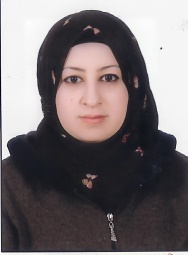 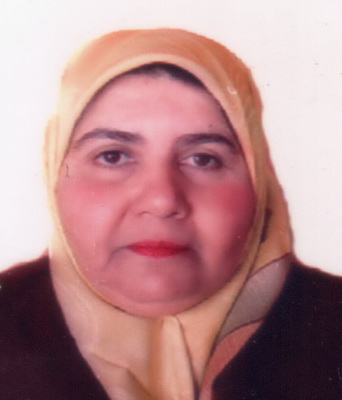 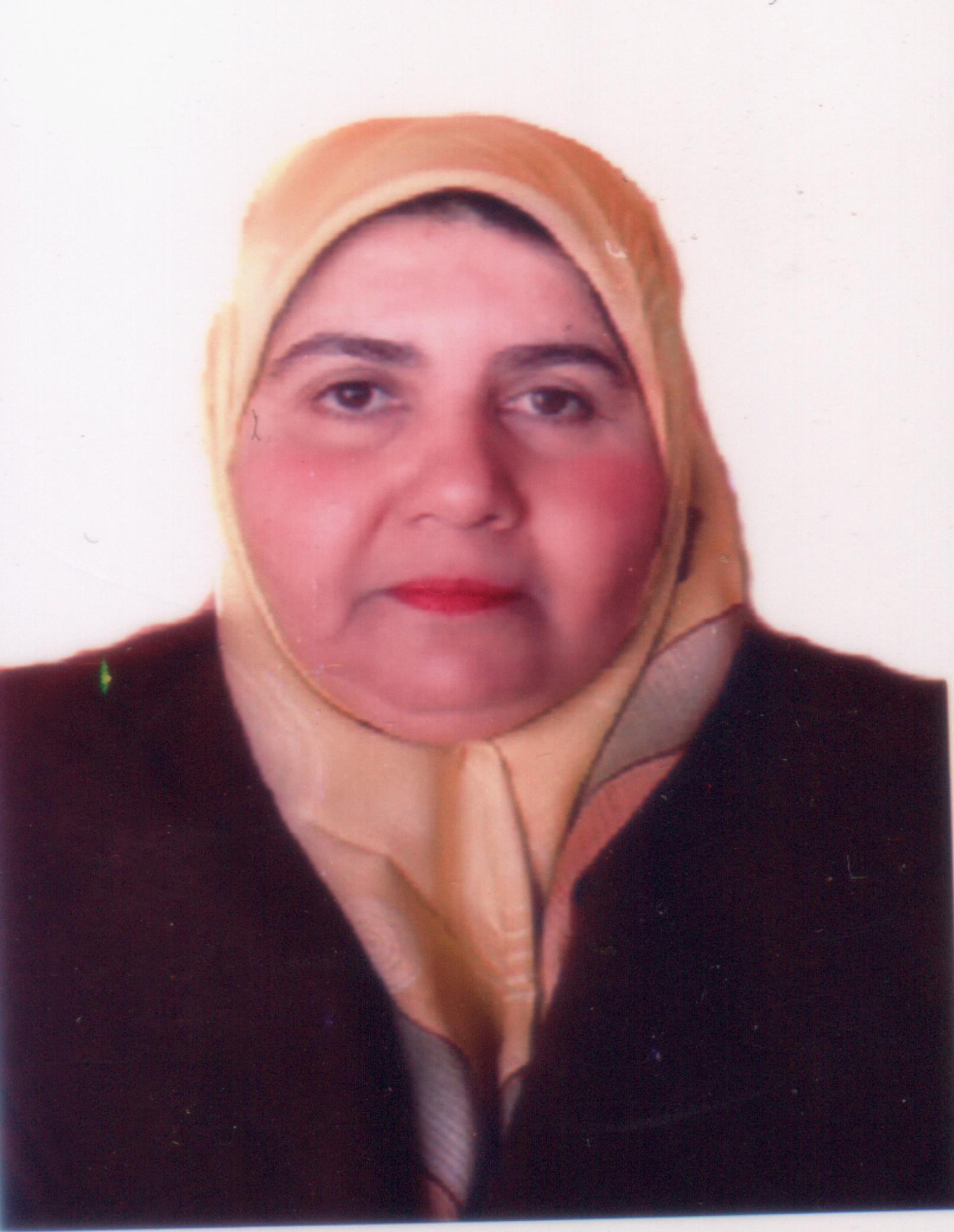 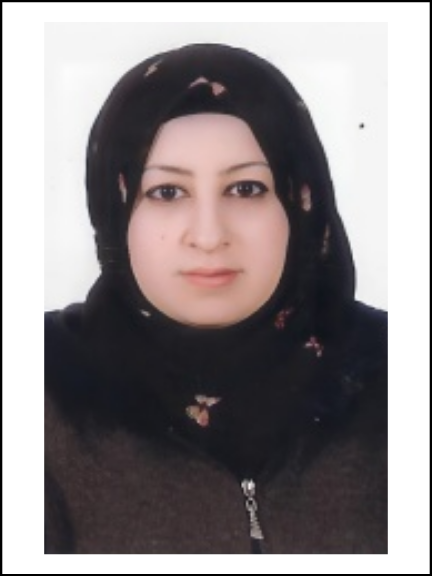 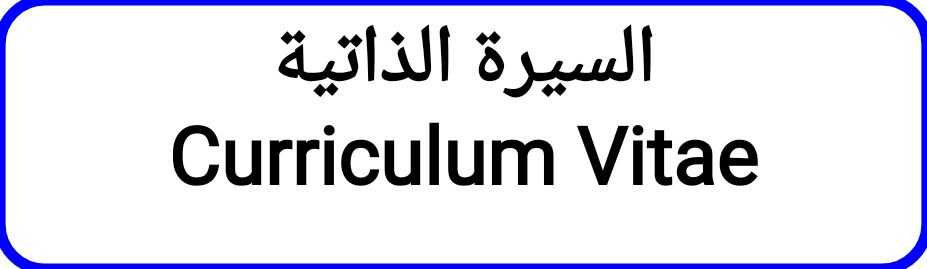                       Personal Information:						:البيانات الشخصيةAcademic Qualificationالشهادات والمؤهلات                                                           Professional and Academic Experience                               الخبرات العلميةParticipations in the International Scientific Conferences               والندوات المشاركة في  المؤتمرات Publications                                                                                                 المنشورات العلميةCommendation Letters                                                                                عدد كتب الشكرSources of recommendations:                                                         مصادر التزكيةختم وتوقيع رئيس العمل:Name : MUROG SALEH MOHMMAD  ALJUBORY . الاسم  :     مروج صالح محمد الجبوري . Date and place of Birth :Mosul                    15/10/1988تاريخ ومكان الميلاد :       موصل   15/10/1988Sex     femaleالجنس  :    أنثىPresent address    :MosulHay Al ـ Hadbaaالعنوان الحالي        موصل – حي  الحدباء Marital status Marriedالحالة الاجتماعية       متزوجةNo. of Dependents  4عدد افراد الأسرة       اربعةReligion     Muslimالديانة        مسلمةFirst date of job 28/1/2015تاريخ اول تعيين بالوظيفة          28/1/2015  Job    Lecturer Department of pathology/ College of medicine / University of Mosul.المنصب الإداري  الحالي -  مدرس فرع الامراض / كلية الطب / جامعة  الموصل.ID No: 00774635رقم هوية الأحوال المدنية :           00774635Nationality: Iraqiالجنسية:     عراقيةE-mail : البريد الالكتروني dr.morooj.saleh@gmail.comE-mail : البريد الالكتروني dr.morooj.saleh@gmail.comCertificate              date   /    /  Institute1ـ M.B.Ch.B.College of Medicine /University  of Mosul/7/1                        20122- Arab Board of Histopathology. From: The Arab Board of Health Specializations.20/12/20213- Degree: Lecturer  in Department –pathology/ College of medicine / University of Mosul.13/1/2022الشهادة:          تاريخها     /   /     الجهة المانحة -1    بكالوريوس طب وجراحة عامة  جهة المنح   كلية الطب  / جامعة  الموصل./7/1       2012 2- بورد عربي علم الامراض التشريحي    جهة المنح : المجلس العربي للاختصاصات الصحية 20/12/2021   -3 تدريسي في  فرع الامراض / كلية الطب / جامعة  الموصل.تاريخ  تسلمه     13/1/2022اللقب العلمي:  مدرس        13/1/2022Major :  M.B.Ch.B.    التخصص العام  :  طب وجراحة عامة Minor : Arab Board of Histopathologyالتخصص الدقيق:  بورد عربي (دكتوراة) علم الامراض التشريحي تدريس المرحلة الثالثة لكلية الطب لمادة علم الامراض .عضو ارتباط شعبة ضمان الجودة.المشاركة في الحلقات الدراسية  و الندوات المشاركة في الندوة السنوية في الفرعحضور المؤتمرات داخل الكلية 33  1---Dr. Zahraa Marwan  2--Dr. Mustafa Salah 